		F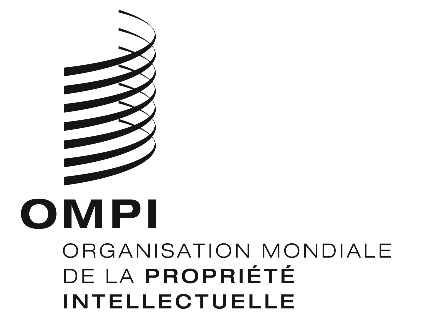 WIPO/IP/AI/2/GE/20/INF/1/PROV.2ORIGINAL : anglaisDATE : 19 juin 2020Dialogue de l’OMPI sur la propriété intellectuelle et l’intelligence artificielleDeuxième session
Réunion virtuelle, 7 – 9 juillet 2020ORDRE DU JOUR PROVISOIREétabli par le Secrétariat de l’OMPIMardi 7 juillet 202013 h 00 – 13 h 15	OuvertureM. Francis Gurry, Directeur général, Organisation Mondiale de la Propriété Intellectuelle (OMPI)13 h 15 – 13 h 30	Remarques liminairesS. E. M. François Rivasseau, ambassadeur, représentant permanent de la France auprès de l’Office des Nations Unies et des autres organisations internationales à GenèveSession 1 : Protection par la propriété intellectuelle des œuvres et inventions créées ou assistées par l’intelligence artificielle et thèmes connexesQuestion n° 2 : Brevets : Qualité d’inventeur et titularitéQuestion n° 6 : Considérations de politique générale pour le système des brevetsQuestion n° 7 : Droit d’auteur et droits connexes : Paternité et titularitéQuestion n° 9 : Les deepfakes (ou hypertrucages)Question n° 10 : Droit d’auteur : Questions de politique générale	Question n° 12 : Dessins et modèles : Paternité et titularité13 h 30 – 13 h 45	Introduction à la session 1S. E. M. Omar Sultan Al Olama, ministre d’État chargé de l’intelligence artificielle (Émirats arabes unis)M. Ahmed Elgammal, professeur au Département d’informatique, Rutgers University (États-Unis d’Amérique)13 h 45 – 14 h 50	InterventionsPrésident : S. E. M. François Rivasseau14 h 50 – 15 h 00	Clôture de la première journéeS. E. M. François RivasseauMercredi 8 juillet 202013 h 00 – 13 h 10	Ouverture de la deuxième journéeS. E. M. François RivasseauSession 2 : Inventions fondées sur l’intelligence artificielle : brevetabilité, divulgation et lignes directricesQuestion n° 3 : Objet brevetable et lignes directrices en matière de brevetabilitéQuestion n° 4 : Activité inventive ou non-évidence	Question n° 5 : Divulgation13 h 10 – 13 h 25	Introduction à la session 2Klaus Grabinski, juge à la Cour fédérale de Justice (Allemagne)M. Santosh Mohanty, vice-président de Tata Consultancy Services (Inde)13 h 25 – 14 h 50	InterventionsPrésident : S. E. M. François Rivasseau14 h 50 – 15 h 00	Clôture de la deuxième journéeS. E. M. François RivasseauJeudi 9 juillet 202013 h 00 – 13 h 10	Ouverture de la troisième journéeS. E. M. François RivasseauSession 3 : Données : Droit d’auteur dans les données d’entraînement, autres droits sur les données et secrets d’affairesQuestion n° 8 : Droit d’auteur : Atteinte aux droits et exceptionsQuestion n° 11 : Autres droits relatifs aux donnéesQuestion n° 14 : Secrets d’affaires13 h 10 – 13 h 20	Introduction à la session 3Kathleen O’Malley, juge à la Cour d’appel des États-Unis d’Amérique pour le circuit fédéral13 h 20 – 14 h 50	InterventionsPrésident : S. E. M. François Rivasseau14 h 45 – 15 h 00	ClôtureS. E. M. François RivasseauM. Francis Gurry[Fin du document]